Самым дорогим людям посвящается…Творческий проект 11БКо Дню МатериИдейный вдохновитель: Сунгатуллина Алина.Автор поэтических строк: Афанасьев ДанилЗвуковое сопровождение: Титкова Алина, Свищёв Марк,Фотоматериалы  - от ребят класса.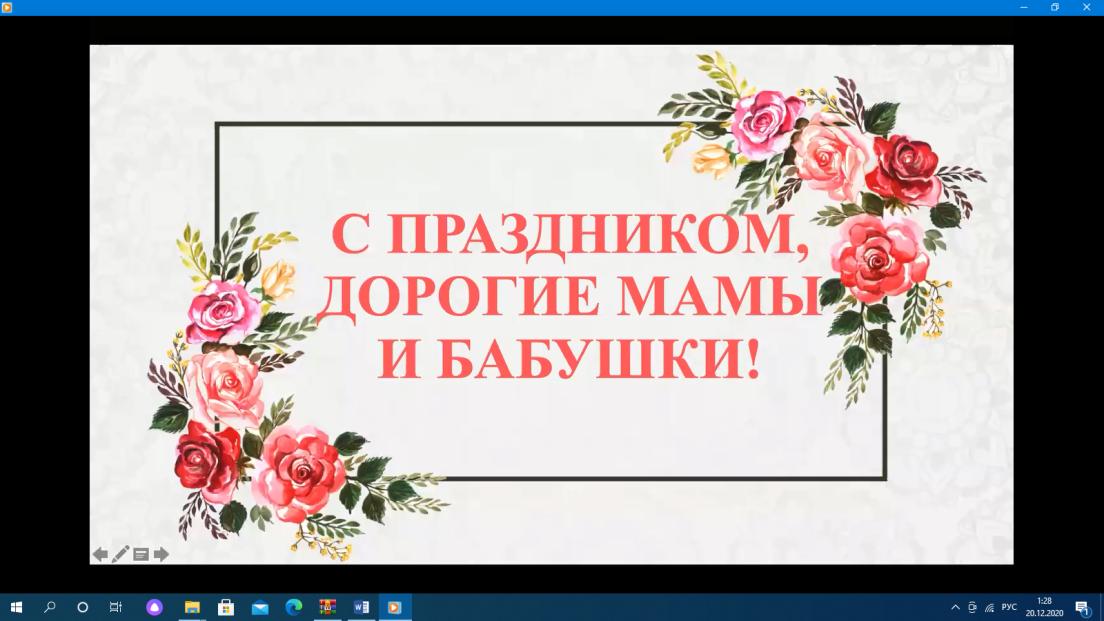 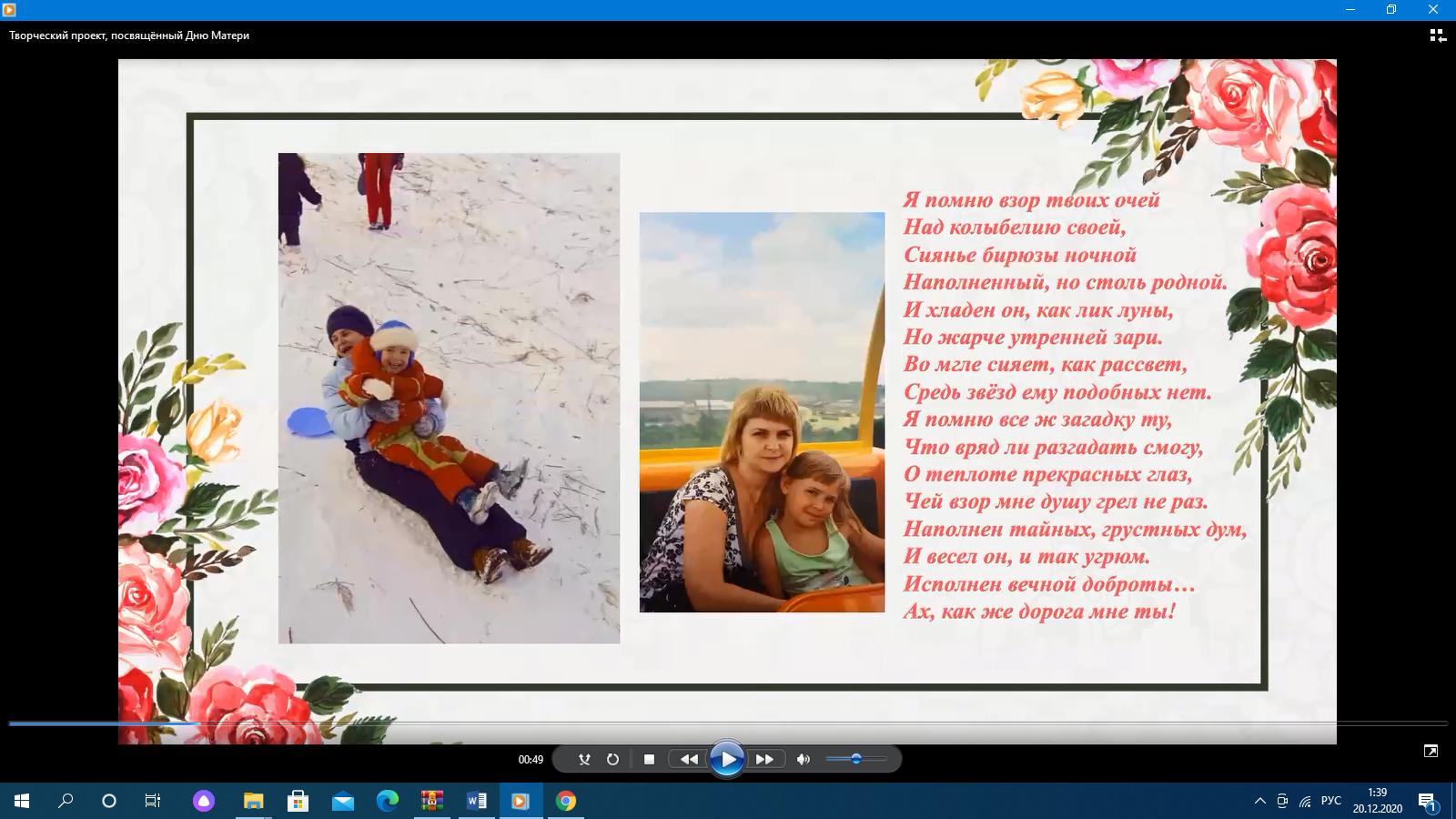 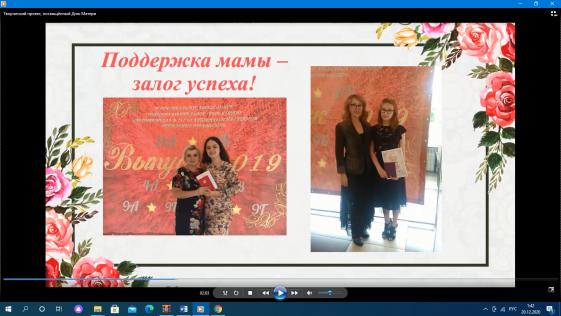 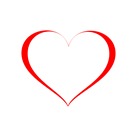 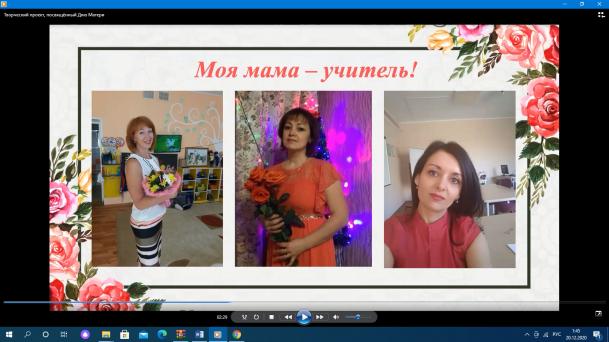 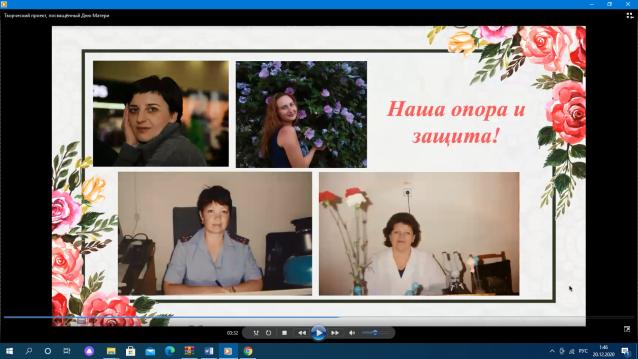 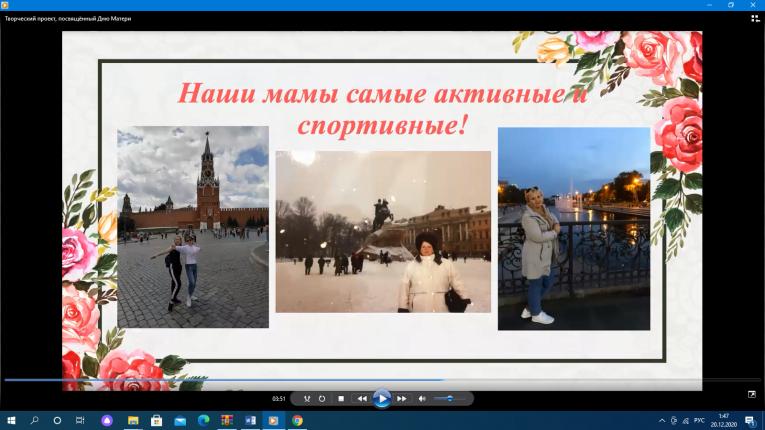 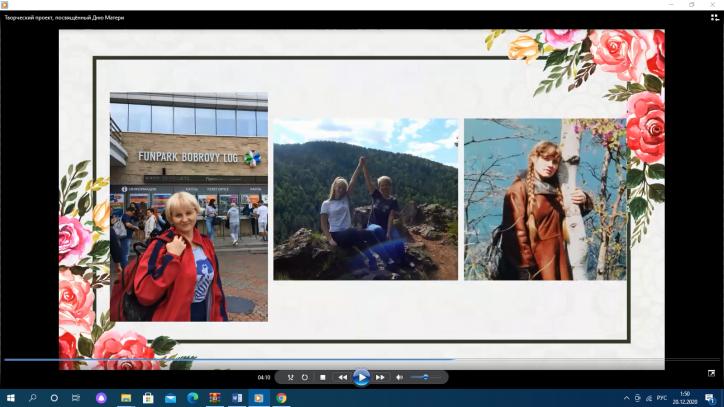 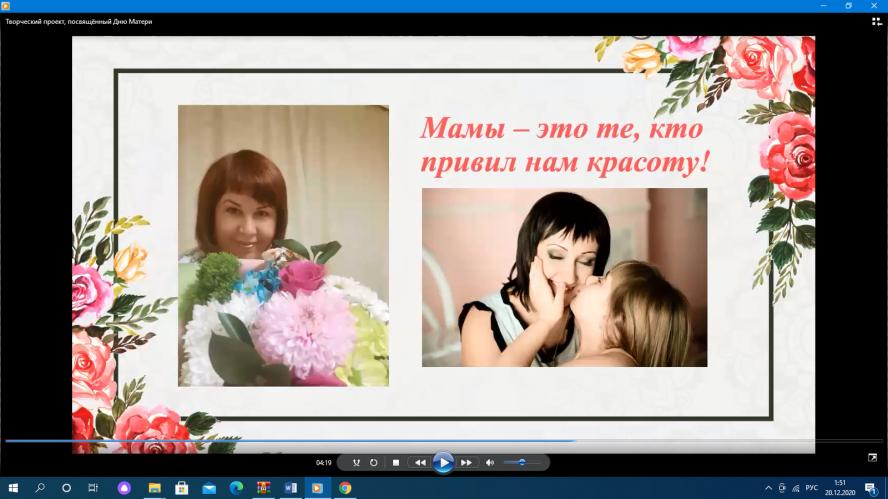 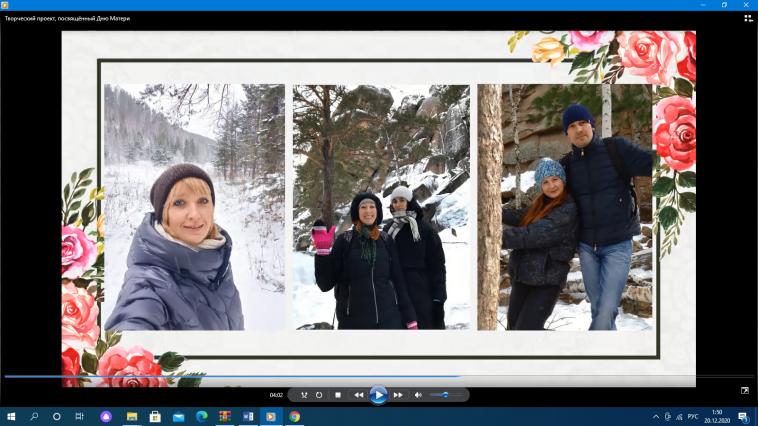 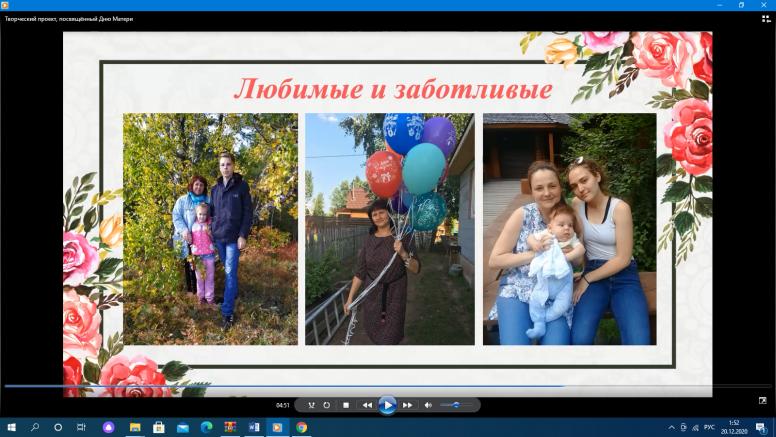 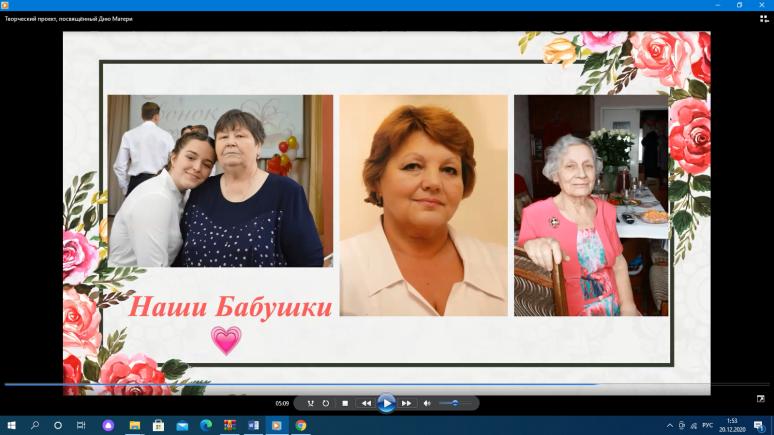 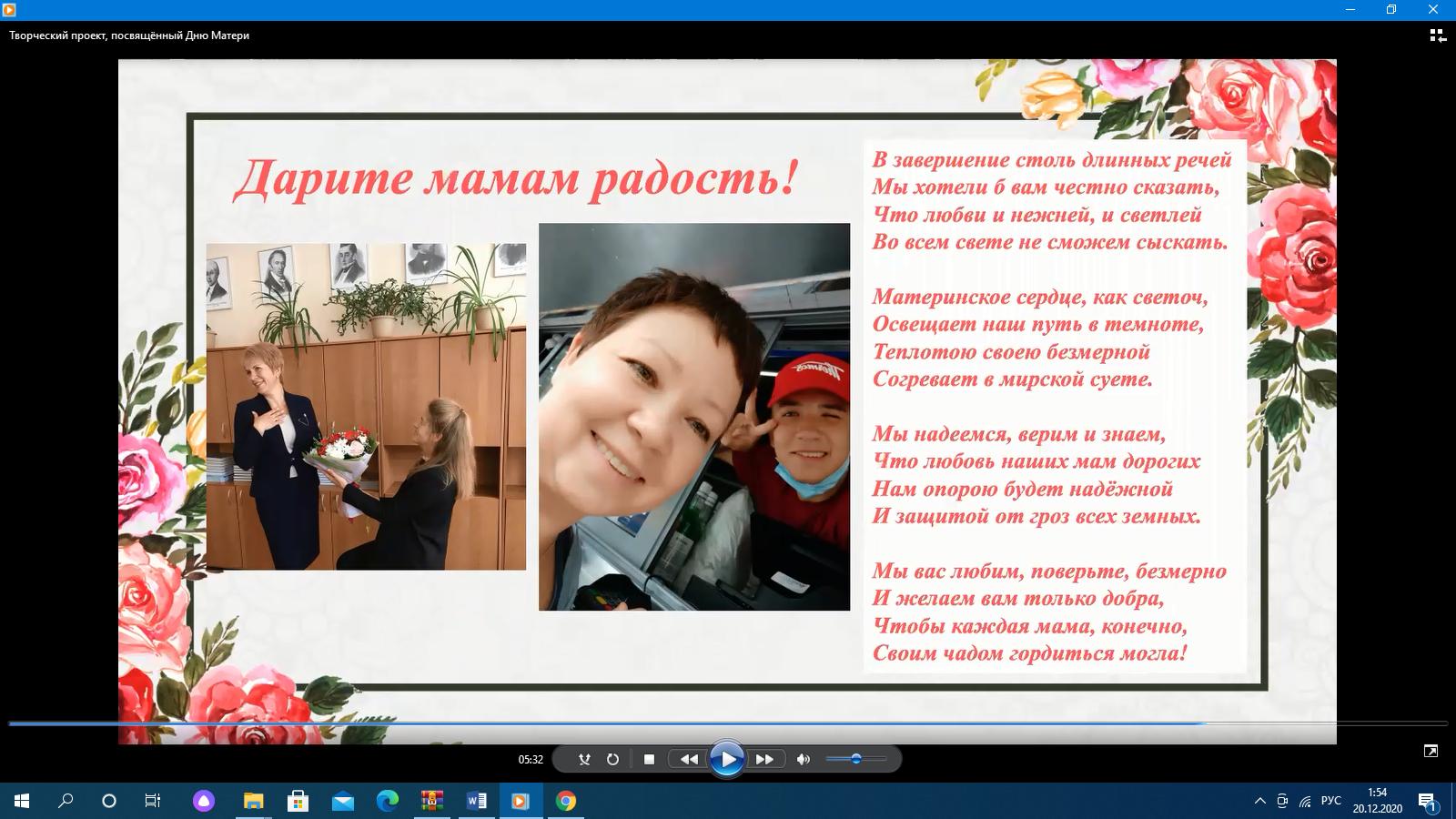 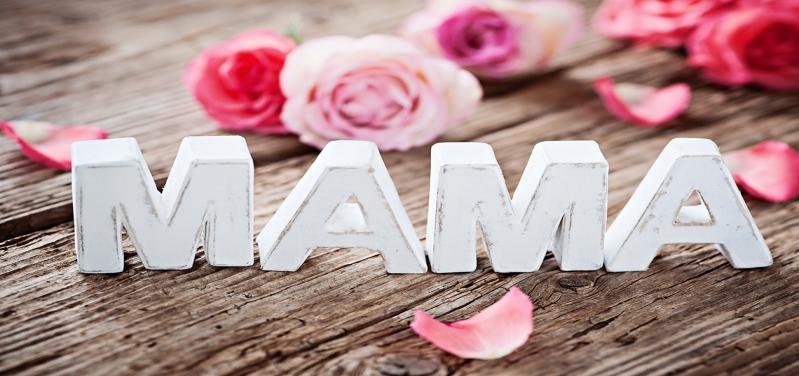 